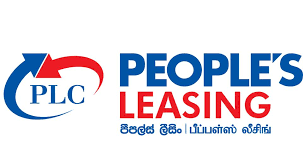 30.09.2021 முடிவடைந்த  காலத்திக்கான முக்கிய நிதித் தரவுகள் (கணக்காய்வுக்கு உட்படாதது)				30.09.2021 உள்ளபடி  முக்கிய நிதித் தரவுகள் (கணக்காய்வுக்கு உட்படாதது)ரூபா மிலியன்களில்நிறுவனம்நிறுவனம்குழுமம்குழுமம்ரூபா மிலியன்களில்நடப்பு காலம்முந்தைய காலம்நடப்பு காலம்முந்தைய காலம்01/04/2021 முதல் 30/09/2021 வரை01/04/2020 முதல் 30/09/2020 வரை01/04/2021 முதல் 30/09/2021 வரை01/04/2020 முதல் 30/09/2020 வரைவட்டி வருமானங்கள் கழி : வட்டி செலவினங்கள் 10,9675,27812,1136,99211,9195,44412,9817,1425,689291,2843,6651,8125,121508523,0991,4016,475693,1935,6112,0475,839893,2004,9251,5201,5254771,5235392,0797762,683848வரிக்கு பின்னரான இலாபம் / (நட்டம் )1,0489841,3031,835நிறுவனம்நிறுவனம்குழுமம்குழுமம்ரூபா மிலியன்களில்30.09.2021 உள்ளபடி30.09.2020 உள்ளபடி30.09.2021 உள்ளபடி30.09.2020 உள்ளபடி ஏனைய சொத்துக்கள்13,8229,9851,551138,9733,510-3,3473,38710,7208,2081,489138,9263,589-2,8044,19517,59812,823-148,4434058215,5506,14914,7139,498-147,3523801,1325,3626,141மொத்த சொத்துக்கள்174,575169,931191,739184,578 ஏனைய பொறுப்புக்கள்6,742100,14923,5448,7955,979108,25318,2756,1439,282102,70423,41114,1288,659109,49518,14311,091மொத்த பொறுப்புக்கள்139,230138,650149,525147,388 ஏனைய ஒதுக்கங்கள்16,1702,40716,942(174)13,9152,20515,212(51)16,1702,46520,55535613,9152,23518,16633035,345-31,281-39,5462,66834,6462,544மொத்த பங்கு மூலதனம் 35,34531,28142,21437,190பங்கிக்கான தேறிய சொத்து மதிப்பு (ரூபா)19.6019.2221.9321.29தெரிவுசெய்யப்பட்ட செயல்திறன் குறிக்காட்டிகள் உள்ளடக்கங்கள் 30.09.2021 உள்ளபடி30.09.2021 உள்ளபடி30.09.2020 உள்ளபடி30.09.2020 உள்ளபடிஉண்மையானதேவையானவைஉண்மையானඅවශ්‍ය மூலதன நிதியிலிருந்து மொத்த வைப்பு பொறுப்பு விகிதம்17.5918.5835.298121015.9316.7729.1971110 வழங்கள் பாதுகாப்பு விகிதம்10.572.3711.0362.6810.572.3711.0362.6810.182.2911.8463.4110.182.2911.8463.41 வருமான விகிதத்திக்கான செலவு 7.161.806.0145.337.161.806.0145.336.451.786.4043.866.451.786.4043.86 வெளி நிதிகளுக்கு திரவ சொத்துக்கள்181.6217.87112181.6217.87112232.1313.51104232.1313.51104181.6217.87112181.6217.87112232.1313.51104232.1313.51104உறுதிப்படுத்தல் உறுதிப்படுத்தல் கீழே கையொப்பமிட்டிருக்கும் பீப்பள்ஸ் லீசிங் அன்ட் பினான்ஸ் பிஎல்சி தலைமை நிறைவேற்று அதிகாரி மற்றும் தகைமை முகாமையாளராகிய கீழே கையொப்பமிட்டிருக்கும் பீப்பள்ஸ் லீசிங் அன்ட் பினான்ஸ் பிஎல்சி தலைமை நிறைவேற்று அதிகாரி மற்றும் தகைமை முகாமையாளராகிய கீழே கையொப்பமிட்டிருக்கும் பீப்பள்ஸ் லீசிங் அன்ட் பினான்ஸ் பிஎல்சி தலைமை நிறைவேற்று அதிகாரி மற்றும் தகைமை முகாமையாளராகிய கீழே கையொப்பமிட்டிருக்கும் பீப்பள்ஸ் லீசிங் அன்ட் பினான்ஸ் பிஎல்சி தலைமை நிறைவேற்று அதிகாரி மற்றும் தகைமை முகாமையாளராகிய கீழே கையொப்பமிட்டிருக்கும் பீப்பள்ஸ் லீசிங் அன்ட் பினான்ஸ் பிஎல்சி தலைமை நிறைவேற்று அதிகாரி மற்றும் தகைமை முகாமையாளராகிய கீழே கையொப்பமிட்டிருக்கும் பீப்பள்ஸ் லீசிங் அன்ட் பினான்ஸ் பிஎல்சி தலைமை நிறைவேற்று அதிகாரி மற்றும் தகைமை முகாமையாளராகிய கீழே கையொப்பமிட்டிருக்கும் பீப்பள்ஸ் லீசிங் அன்ட் பினான்ஸ் பிஎல்சி தலைமை நிறைவேற்று அதிகாரி மற்றும் தகைமை முகாமையாளராகிய அ)    மேலே தயாரிக்கப்பட்டுள்ள கூற்று மத்திய வங்கியினால் விபரிக்கப்பட்ட படிவம் மற்றும் வரைவிலக்கணங்களுக்கு இசைவாக தயாரிக்கப்பட்டுள்ளது.அ)    மேலே தயாரிக்கப்பட்டுள்ள கூற்று மத்திய வங்கியினால் விபரிக்கப்பட்ட படிவம் மற்றும் வரைவிலக்கணங்களுக்கு இசைவாக தயாரிக்கப்பட்டுள்ளது.அ)    மேலே தயாரிக்கப்பட்டுள்ள கூற்று மத்திய வங்கியினால் விபரிக்கப்பட்ட படிவம் மற்றும் வரைவிலக்கணங்களுக்கு இசைவாக தயாரிக்கப்பட்டுள்ளது.அ)    மேலே தயாரிக்கப்பட்டுள்ள கூற்று மத்திய வங்கியினால் விபரிக்கப்பட்ட படிவம் மற்றும் வரைவிலக்கணங்களுக்கு இசைவாக தயாரிக்கப்பட்டுள்ளது.அ)    மேலே தயாரிக்கப்பட்டுள்ள கூற்று மத்திய வங்கியினால் விபரிக்கப்பட்ட படிவம் மற்றும் வரைவிலக்கணங்களுக்கு இசைவாக தயாரிக்கப்பட்டுள்ளது.அ)    மேலே தயாரிக்கப்பட்டுள்ள கூற்று மத்திய வங்கியினால் விபரிக்கப்பட்ட படிவம் மற்றும் வரைவிலக்கணங்களுக்கு இசைவாக தயாரிக்கப்பட்டுள்ளது.அ)    மேலே தயாரிக்கப்பட்டுள்ள கூற்று மத்திய வங்கியினால் விபரிக்கப்பட்ட படிவம் மற்றும் வரைவிலக்கணங்களுக்கு இசைவாக தயாரிக்கப்பட்டுள்ளது.          நாங்கள் கூட்டாக கீழேயுள்ளவற்றை உறுதிப்படுத்துகிறோம்.          நாங்கள் கூட்டாக கீழேயுள்ளவற்றை உறுதிப்படுத்துகிறோம்.          நாங்கள் கூட்டாக கீழேயுள்ளவற்றை உறுதிப்படுத்துகிறோம்.          நாங்கள் கூட்டாக கீழேயுள்ளவற்றை உறுதிப்படுத்துகிறோம்.          நாங்கள் கூட்டாக கீழேயுள்ளவற்றை உறுதிப்படுத்துகிறோம்.          நாங்கள் கூட்டாக கீழேயுள்ளவற்றை உறுதிப்படுத்துகிறோம்.          நாங்கள் கூட்டாக கீழேயுள்ளவற்றை உறுதிப்படுத்துகிறோம்.ஆ) கணக்காய்வு செய்யப்பட்டதென குறிப்பிட்டாலொழிய இக்கூற்றில் உள்ளடக்கப்பட்டுள்ள அணைத்து தகவல்களும் சிறப்பியல்வு வாய்ந்த  நிதிகம்பனியின் சிறப்பு நோக்குடனான கணக்காய்வு செய்யப்படாத நிதிக்கூற்றுக்களிலிருந்து பிரித்து எடுக்கப்பட்டுள்ளவையாகும்.ஆ) கணக்காய்வு செய்யப்பட்டதென குறிப்பிட்டாலொழிய இக்கூற்றில் உள்ளடக்கப்பட்டுள்ள அணைத்து தகவல்களும் சிறப்பியல்வு வாய்ந்த  நிதிகம்பனியின் சிறப்பு நோக்குடனான கணக்காய்வு செய்யப்படாத நிதிக்கூற்றுக்களிலிருந்து பிரித்து எடுக்கப்பட்டுள்ளவையாகும்.ஆ) கணக்காய்வு செய்யப்பட்டதென குறிப்பிட்டாலொழிய இக்கூற்றில் உள்ளடக்கப்பட்டுள்ள அணைத்து தகவல்களும் சிறப்பியல்வு வாய்ந்த  நிதிகம்பனியின் சிறப்பு நோக்குடனான கணக்காய்வு செய்யப்படாத நிதிக்கூற்றுக்களிலிருந்து பிரித்து எடுக்கப்பட்டுள்ளவையாகும்.ஆ) கணக்காய்வு செய்யப்பட்டதென குறிப்பிட்டாலொழிய இக்கூற்றில் உள்ளடக்கப்பட்டுள்ள அணைத்து தகவல்களும் சிறப்பியல்வு வாய்ந்த  நிதிகம்பனியின் சிறப்பு நோக்குடனான கணக்காய்வு செய்யப்படாத நிதிக்கூற்றுக்களிலிருந்து பிரித்து எடுக்கப்பட்டுள்ளவையாகும்.ஆ) கணக்காய்வு செய்யப்பட்டதென குறிப்பிட்டாலொழிய இக்கூற்றில் உள்ளடக்கப்பட்டுள்ள அணைத்து தகவல்களும் சிறப்பியல்வு வாய்ந்த  நிதிகம்பனியின் சிறப்பு நோக்குடனான கணக்காய்வு செய்யப்படாத நிதிக்கூற்றுக்களிலிருந்து பிரித்து எடுக்கப்பட்டுள்ளவையாகும்.ஆ) கணக்காய்வு செய்யப்பட்டதென குறிப்பிட்டாலொழிய இக்கூற்றில் உள்ளடக்கப்பட்டுள்ள அணைத்து தகவல்களும் சிறப்பியல்வு வாய்ந்த  நிதிகம்பனியின் சிறப்பு நோக்குடனான கணக்காய்வு செய்யப்படாத நிதிக்கூற்றுக்களிலிருந்து பிரித்து எடுக்கப்பட்டுள்ளவையாகும்.ஆ) கணக்காய்வு செய்யப்பட்டதென குறிப்பிட்டாலொழிய இக்கூற்றில் உள்ளடக்கப்பட்டுள்ள அணைத்து தகவல்களும் சிறப்பியல்வு வாய்ந்த  நிதிகம்பனியின் சிறப்பு நோக்குடனான கணக்காய்வு செய்யப்படாத நிதிக்கூற்றுக்களிலிருந்து பிரித்து எடுக்கப்பட்டுள்ளவையாகும்.(ஒப்பம் )(ஒப்பம் )ஷமின்த்ர மாசிலின் ஷமின்த்ர மாசிலின் ஷமின்த்ர மாசிலின் ஓமால் சுமனசிறி பிரதம  நிறைவேற்று அதிகாரி பிரதம  நிறைவேற்று அதிகாரி பிரதம  நிறைவேற்று அதிகாரி பிரதம  நிறைவேற்று அதிகாரி தலைமை மேலாளர் - நிதித் துறை 2021 நவம்பர் 092021 நவம்பர் 092021 நவம்பர் 09(ஒப்பம் )ஸைரா கலீல் ஸைரா கலீல் இணக்க அதிகாரி இணக்க அதிகாரி 2011 ஆண்டு வர்த்தக சட்ட இல. 42 ன் கீழ் இலங்கை மத்திய வாங்கி நாணய சபையினால் உரிமம் பெற்று, 1981 ஆகஸ்ட் 22ம் திகதி ஒருங்கிணைக்கப்பட்டது.கம்பெனி இல. PB 647 PQ   இல 1161, மருதானை வீதி, கொழும்பு 08, தபால் பேட்டி எண் : 1346  தொ. பே : 011-2631631  தொலைநகல் : 011-2361190   www.plc.lk